Материал предоставлен ООО «КонсультантПлюс Югра».Услуга оказывается в соответствии с регламентом Линии консультаций: http://consultantugra.ru/klientam/goryachaya-liniya/reglament-linii-konsultacij/По вопросу: Работник является отцом ребенка-инвалида 2017 г.р., работает по вахтовому методу (вахта 30 дн. с 16 по 16 числа каждого месяца). Мама ребенка-инвалида не работает. Имеет ли работник в таком случае право на предоставление 4-х дополнительных оплачиваемых выходных дней по уходу за ребенком-инвалидом? Если имеет, то работодатель обязан ему их предоставлять исключительно в рабочую вахту?Сообщаем:Для поиска  информации по вопросу использовались ключевые слова в строке «быстрый поиск»:«ребенок-инвалид вахтовый метод» Полезные документы:Документ предоставлен КонсультантПлюс
Вопрос: Работник работает вахтовым методом и имеет ребенка-инвалида. Возможно ли предоставление дополнительных выходных дней для ухода за детьми-инвалидами во время межвахтового отдыха или в выходные дни?Ответ: Предоставление дополнительных дней отдыха для ухода за детьми-инвалидами в выходные дни, а также в период междувахтового отдыха не соответствует нормам трудового законодательства.Обоснование: В соответствии со ст. 262 Трудового кодекса РФ (далее - Кодекс) одному из родителей (опекуну, попечителю) для ухода за детьми-инвалидами по его письменному заявлению предоставляются четыре дополнительных оплачиваемых выходных дня в месяц, которые могут быть использованы одним из указанных лиц либо разделены ими между собой по их усмотрению. Оплата каждого дополнительного выходного дня производится в размере среднего заработка и порядке, который устанавливается федеральными законами. Порядок предоставления указанных дополнительных оплачиваемых выходных дней устанавливается Правительством Российской Федерации.В настоящее время порядок предоставления дополнительных выходных дней регламентирован Правилами предоставления дополнительных оплачиваемых выходных дней для ухода за детьми-инвалидами, утвержденными Постановлением Правительства РФ от 13.10.2014 N 1048 (далее - Правила N 1048).В Правилах N 1048 предусмотрено, что четыре дополнительных оплачиваемых выходных дня для ухода за детьми-инвалидами и инвалидами с детства до достижения ими возраста 18 лет предоставляются в календарном месяце одному из работающих родителей по его заявлению и оформляются приказом (распоряжением) руководителя организации на основании справки об инвалидности ребенка. Работающий родитель представляет также справку с места работы другого родителя о том, что на момент обращения дополнительные оплачиваемые выходные дни в этом календарном месяце им не использованы или использованы частично.Периодичность подачи заявления (ежемесячно, один раз в квартал, один раз в год, по мере обращения или др.) определяется родителем (опекуном, попечителем) по согласованию с работодателем в зависимости от необходимости использования дополнительных оплачиваемых выходных дней.В соответствии с п. 7 Правил N 1048 дополнительные оплачиваемые выходные дни не предоставляются родителю (опекуну, попечителю) в период его очередного ежегодного оплачиваемого отпуска, отпуска без сохранения заработной платы, отпуска по уходу за ребенком до достижения им возраста трех лет.Согласно п. 11 Правил N 1048 при суммированном учете рабочего времени дополнительные оплачиваемые выходные дни предоставляются из расчета суммарного количества рабочих часов в день при нормальной продолжительности рабочего времени, увеличенного в четыре раза.Исходя из изложенного, полагаем, что предоставление дополнительных выходных дней в соответствии со ст. 262 Кодекса должно приводить к сокращению продолжительности рабочего времени работника.Как следует из ст. 301 Кодекса, междувахтовый отдых представляет собой период отдыха, предоставляемого в связи с переработкой рабочего времени в пределах графика работы на вахте.Исходя из изложенного, считаем, что предоставление дополнительных дней отдыха для ухода за детьми-инвалидами в выходные дни, а также в период междувахтового отдыха не будет соответствовать нормам трудового законодательства.Д.Н. КоньковаМинистерство труда исоциальной защитыРоссийской Федерации22.12.2017Документ предоставлен КонсультантПлюс
Подборки и консультации Горячей линииАктуально на 27.02.2021Вопрос: Обязаны ли мы предоставлять работнику четыре дополнительных выходных дня по уходу за ребенком-инвалидом, если его супруга не работает и получает пособие по уходу за ребенком-инвалидом?Ответ: Да, обязаны. Работник может взять такие выходные дни, если одновременно выполняются следующие условия (ч. 1 ст. 262 ТК РФ, п. п. 2, 3, 7 Правил предоставления дополнительных оплачиваемых выходных дней для ухода за детьми-инвалидами, п. 7 Правил признания лица инвалидом):он - родитель, опекун или попечитель ребенка-инвалида в возрасте до 18 лет;второй родитель (опекун, попечитель) выходные в этом месяце не использовал или использовал частично;работник представил заявление и подтверждающие документы.Если второй родитель не работает, то в этом случае работник при каждом обращении с заявлением о предоставлении дополнительных выходных дней должен представлять документы (их копии), подтверждающие, что другой родитель не работает или самостоятельно обеспечивает себя работой. Это предусмотрено абз. 3 п. 4 Правил предоставления выходных дней, абз. 4 п. 17 Постановления Пленума Верховного Суда РФ от 28.01.2014 N 1. Вместе с тем ни Правилами предоставления выходных дней, ни Постановлением Пленума Верховного Суда РФ от 28.01.2014 N 1 перечень таких документов не установлен.Полагаем, что документом, подтверждающим, что второй родитель не состоит в трудовых отношениях, может быть его трудовая книжка, если в ней отсутствует актуальная запись о приеме на работу.Если второй родитель зарегистрирован в качестве безработного в соответствии с требованиями п. 1 ст. 3 Закона РФ от 19.04.1991 N 1032-1 "О занятости населения в Российской Федерации", то подтверждающим документом может являться соответствующая справка, выданная органом службы занятости.Полезные документы:Документ предоставлен КонсультантПлюс
Подборки и консультации Горячей линииАктуально на 24.02.2022Вопрос: Если один родитель ребенка-инвалида официально не работает, у второго родителя есть право на четыре дополнительных оплачиваемых выходных дня в месяц?Ответ: Ежемесячно работнику, имеющему ребенка-инвалида, полагается четыре дополнительных оплачиваемых выходных дня (даже если детей-инвалидов несколько). На другой месяц эти дни не переносятся - сгорают.Такие выходные работник может брать по частям (например, по одному дню) или взять все сразу. Также он может разделить дни со вторым родителем (опекуном, попечителем).Если второго родителя (опекуна, попечителя) нет или он не ухаживает за ребенком, это необходимо подтвердить документально.Если один из родителей (опекунов, попечителей) не состоит в трудовых отношениях либо является индивидуальным предпринимателем, адвокатом, нотариусом, занимающимся частной практикой, или иным лицом, занимающимся в установленном законодательством Российской Федерации порядке частной практикой, членом зарегистрированных в установленном порядке семейных (родовых) общин коренных малочисленных народов Севера, Сибири и Дальнего Востока Российской Федерации, родитель (опекун, попечитель), состоящий в трудовых отношениях, представляет работодателю документы (их копии), подтверждающие указанные факты, при каждом обращении с заявлением.Для безработного таким документом является трудовая книжка с записью об увольнении с последнего места работы (сведения о трудовой деятельности с аналогичной информацией) или справка из органа службы занятости, где он зарегистрирован как безработный.Полезные документы:Актуально на 05.05.2022Использование в статье 262 ТК РФ выражения "четырех дополнительных оплачиваемых выходных дней" должно приводить к сокращению продолжительности рабочего времени работника в этом месяце. Исходя из этого логично полагать, что предоставление дополнительных дней отдыха для ухода за детьми-инвалидами в выходные дни, а также в период междувахтового отдыха не будет соответствовать нормам трудового законодательства.(Источник: Статья: Дополнительные дни по уходу за ребенком-инвалидом (Федорович В.) ("Практический бухгалтерский учет", 2019, N 8) {КонсультантПлюс})
Если один из родителей (опекунов, попечителей) не состоит в трудовых отношениях либо является индивидуальным предпринимателем, адвокатом, нотариусом, занимающимся частной практикой, или иным лицом, занимающимся в установленном законодательством Российской Федерации порядке частной практикой, членом зарегистрированных в установленном порядке семейных (родовых) общин коренных малочисленных народов Севера, Сибири и Дальнего Востока Российской Федерации, родитель (опекун, попечитель), состоящий в трудовых отношениях, представляет работодателю документы (их копии), подтверждающие указанные факты, при каждом обращении с заявлением.Для безработного таким документом является трудовая книжка с записью об увольнении с последнего места работы (сведения о трудовой деятельности с аналогичной информацией) или справка из органа службы занятости, где он зарегистрирован как безработный.(Источник: Вопрос: Если один родитель ребенка-инвалида официально не работает, у второго родителя есть право на четыре дополнительных оплачиваемых выходных дня в месяц? (Подборки и консультации Горячей линии, 2022) {КонсультантПлюс})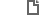 Как предоставить работнику дополнительные оплачиваемые выходные дни для ухода за ребенком-инвалидомДополнительные выходные по уходу за ребенком-инвалидом: оформление и оплатаОсобенности работы женщин, лиц с семейными обязанностямиЗаявление работника о предоставлении дополнительных оплачиваемых выходных дней для ухода за ребенком-инвалидом (образец заполнения)Актуально на 27.02.2021При оценке ситуации на другую дату требуется дополнительный анализ вопроса и просмотр цитируемых материалов.Актуально на 27.02.2021При оценке ситуации на другую дату требуется дополнительный анализ вопроса и просмотр цитируемых материалов.Как предоставить работнику дополнительные оплачиваемые выходные дни для ухода за ребенком-инвалидомКак получить дополнительно оплачиваемые выходные дни для ухода за детьми-инвалидами?Часть 1 ст. 262 ТК РФПункт 4 Правил предоставления дополнительных оплачиваемых выходных дней для ухода за детьми-инвалидамиАктуально на 24.02.2022При оценке ситуации на другую дату требуется дополнительный анализ вопроса и просмотр цитируемых материалов.Актуально на 24.02.2022При оценке ситуации на другую дату требуется дополнительный анализ вопроса и просмотр цитируемых материалов.